Praca dla uczniów klasy III z podręcznikiem  „Elementarz odkrywców” od 6.04. – 8.04.Krąg tematyczny:  Utrwalić to, co piękne6.04.2020r. (poniedziałek)  Temat dnia: Zatrzymać czasPrzeczytaj tekst z podręcznika s.44. Udziel odpowiedzi na pytania pod tekstem. „Elementarz odkrywców”- Ćwiczenia.  Wykonaj ćwiczenia na s. 51 - 52.Podręcznik matematyka s.21, zadanie  1 wykonaj w zeszycie.Ćwiczenia – matematyka – wykonaj zadania  na s. 24-25.Krąg tematyczny:  Wielkanoc7.04.2020r. (wtorek)Temat dnia: Nadchodzi WielkanocPrzeczytaj  tekst z podręcznika s. 82 - 83. Odpowiedz na pytania pod tekstem.  „Elementarz odkrywców”- Ćwiczenia.  Wykonaj ćwiczenia na s.  90 - 91Podręcznik matematyka s. 22  Ćwiczenia „Matematyka” s.  268.04. 2020 r. (środa)Temat dnia: Wielkanocne tradycjePrzeczytaj tekst z podręcznika na s. 84. „Elementarz odkrywców”- Ćwiczenia.  Wykonaj  ćwiczenia na s. 92 -93.  Wykonaj kartkę świąteczną z materiałów,  które masz w domu. Napisz na kartce życzenia zapisane w zeszycie.  (wykonaną pracę włóż do teczki, pozostaw do oceny ).W tym tygodniu pomóż w przygotowaniach świątecznych:  zrób porządki w swoim pokoju,  wykonaj  świąteczne pisanki, pomóż mamie w  świątecznych wypiekach.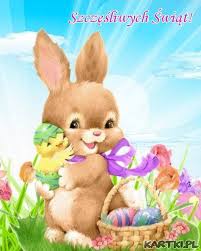                                                   Z okazji nadchodzących świąt, życzę Wam:
                                                     Wielkiego zająca, pisanek tysiąca,
                                                     Dyngusa mokrego i wiele dobrego!                                                                                       Hanna Dudek